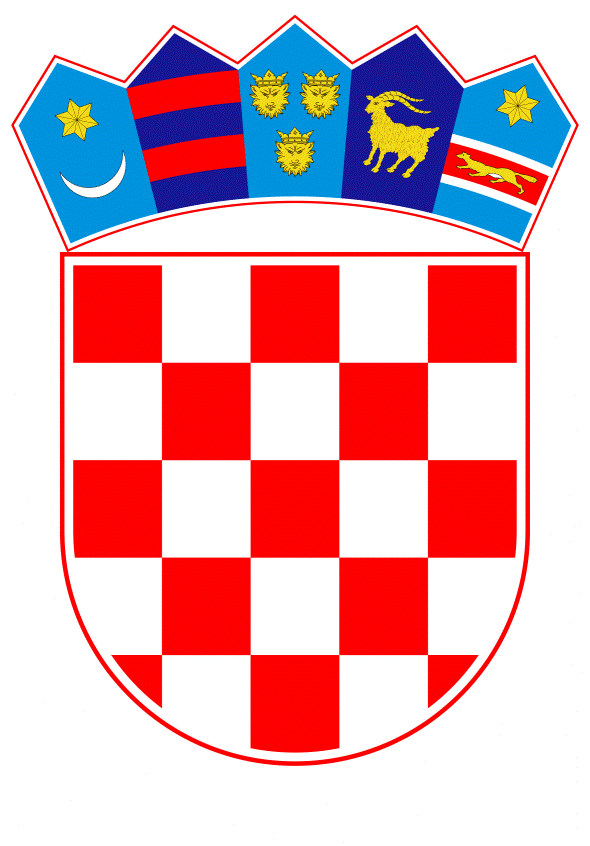 VLADA REPUBLIKE HRVATSKEZagreb, 19. lipnja 2019._________________________________________________________________________________________________________________________________________________________________________________________________________________________________________________________________________________________________________Banski dvori | Trg Sv. Marka 2 | 10000 Zagreb | tel. 01 4569 222 | vlada.gov.hr. Prijedlog		Na temelju članka 31. stavka 3. Zakona o Vladi Republike Hrvatske (Narodne novine, br. 150/11, 119/14, 93/16 i 116/18), Vlada Republike Hrvatske je na sjednici održanoj ____________ 2019. godine donijela Z A K L J U Č A K	1.	Zadužuje se Ministarstvo zdravstva da, u suradnji s Osječko-baranjskom županijom, jedinicama lokalne samouprave na području Osječko-baranjske županije te Zavodom za javno zdravstvo Osječko-baranjske županije, poduzme odgovarajuće mjere radi rješavanja problematike dezinsekcije komaraca na području Osječko-baranjske županije u cilju što kvalitetnije zaštite zdravlja ljudi na njezinom području. 	2. 	Ovisno o tijeku rješavanja problematike dezinsekcije komaraca na području Osječko-baranjske županije, u provedbu ovoga Zaključka po potrebi će se uključiti Vlada Republike Hrvatske pružanjem financijske pomoći.3. 	Zadužuje se Ministarstvo zdravstva da o poduzetim mjerama iz točke 1. ovoga Zaključka izvijesti Vladu Republike Hrvatske u roku od 30 dana od dana donošenja ovoga Zaključka.Klasa:Urbroj:Zagreb,	PREDSJEDNIK 	mr. sc. Andrej PlenkovićOBRAZLOŽENJEGodišnji program mjera za zaštitu pučanstva od zaraznih bolesti za područje općine, grada, županije, odnosno Grada Zagreba sukladno članku 5. stavku 2. Zakona o zaštiti pučanstva od zaraznih bolesti (Narodne novine, br. 79/07, 113/08, 43/09, 130/17 i 114/18) donosi općinski načelnik, gradonačelnik, župan, odnosno gradonačelnik Grada Zagreba, na prijedlog nadležnog zavoda za javno zdravstvo, najkasnije do 31. siječnja za tekuću godinu. Godišnjim programom za zaštitu pučanstva od zaraznih bolesti utvrđuju se mjere, izvršitelji programa, sredstva, rokovi te način plaćanja i provedba programa.Pismenom od 18. lipnja 2019. godine, Vladi Republike Hrvatske obratio se župan Osječko-baranjske županije i gradonačelnik  Grada Osijeka u kojem se traži pomoć za provođenje mjera dezinsekcije na području Osječko-baranjske županije. Poplavno područje Drave i Dunava na površini od približno 30.000 hektara (izvor: Hrvatske vode) – dizanjem razine voda stvara velike površine koje postaju intenzivna legla komaraca, te je od travnja pa sve do listopada kvaliteta života stanovnika Osječko-baranjske županije značajno ugrožena. Ovim se zaključkom zadužuje Ministarstvo zdravstva da u suradnji s Osječko-baranjskom županijom, jedinicama lokalne samouprave na području Osječko-baranjske županije te Zavodom za javno zdravstvo Osječko-baranjske županije poduzme odgovarajuće mjere radi rješavanja problematike dezinsekcije komaraca na području Osječko-baranjske županije u cilju što kvalitetnije zaštite zdravlja ljudi na njezinom području. Ovisno o tijeku rješavanja problematike dezinsekcije komaraca na području Osječko-baranjske županije, u provedbu Zaključka po potrebi će se uključit Vlada Republike Hrvatske pružanjem financijske pomoći.Zadužuje se Ministarstvo zdravstva da o poduzetim mjerama izvijesti Vladu Republike Hrvatske u roku od 30 dana od dana donošenja ovoga Zaključka.Predloženi Zaključak može ovisno o potrebama imati financijski učinak na državni proračun Republike Hrvatske, ali isti u ovom trenutku nije moguće procijeniti.Predlagatelj:Ministarstvo zdravstva Predmet:Prijedlog zaključka u vezi s rješavanjem problematike dezinsekcije komaraca u Osječko-baranjskoj županiji  